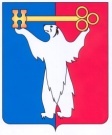 АДМИНИСТРАЦИЯ ГОРОДА НОРИЛЬСКАКРАСНОЯРСКОГО КРАЯПОСТАНОВЛЕНИЕ16.05.2017	г. Норильск		№ 213О признании утратившим силу постановления Администрации города Норильска 
от 11.06.2014 № 341В целях приведения правовых актов Администрации города Норильска в соответствие с действующим законодательством Российской Федерации, руководствуясь Порядком разработки и утверждения административных регламентов предоставления муниципальных услуг, оказываемых Администрацией города Норильска, утвержденным постановлением Администрации города Норильска 
от 31.12.2010 № 540,ПОСТАНОВЛЯЮ: Признать утратившими силу:постановление Администрации города Норильска от 11.06.2014 № 341 «Об утверждении Административного регламента предоставления муниципальной услуги по выкупу у собственников нежилых помещений при изъятии земельных участков для муниципальных нужд, на которых расположен многоквартирный дом, признанный аварийным и подлежащим сносу или реконструкции»;1.2. абзац шестой пункта 1.3 постановления Администрации города Норильска от 10.02.2016 № 110 «О внесении изменений в отдельные правовые акты Администрации города Норильска»;абзац пятый пункта 1 постановления Администрации города Норильска 
от 16.08.2016 № 441 «О внесении изменений в отдельные правовые акты Администрации города Норильска».Опубликовать настоящее постановление в газете «Заполярная правда» 
и разместить его на официальном сайте муниципального образования город Норильск.3. Настоящее постановление вступает в силу после его официального опубликования в газете «Заполярная правда».Руководитель Администрации города Норильска                                    Е.Ю. Поздняков